	Транспортная экспедиция – это оказание услуг грузоотправителям и грузополучателям путём организации доставки грузов каким-либо видом транспорта.	Например, если вам необходимо доставить какой-либо груз в другой город, район, или даже страну, можно воспользоваться услугами компаний, занимающимися  транспортной экспедицией. 	Порядок осуществления транспортно-экспедиционной деятельности регулирует Федеральный Закон «О транспортно-экспедиционной деятельности» №87-ФЗ от 30.06.2003г.	Положения данного закона не распространяются на транспортно-экспедиционную деятельность, осуществляемую в области почтовой связи.ПРАВА ЭКСПЕДИТОРАВ случае, если договором транспортной экспедиции не предусмотрено иное, экспедитор вправе выбирать или изменять вид транспорта, маршрут перевозки груза, последовательность перевозки груза различными видами транспорта исходя из интересов клиента. При этом экспедитор обязан незамедлительно уведомлять об этом клиента в порядке, определенном договором.Экспедитор, если это предусмотрено договором транспортной экспедиции, вправе удерживать находящийся в его распоряжении груз до уплаты вознаграждения и возмещения понесенных им в интересах клиента расходов или до предоставления клиентом надлежащего обеспечения исполнения своих обязательств в части уплаты вознаграждения и возмещения понесенных им расходов. В этом случае клиент также оплачивает расходы, связанные с удержанием имущества.Экспедитор вправе не приступать к исполнению обязанностей, предусмотренных договором транспортной экспедиции, до представления клиентом необходимых документов, а также информации о свойствах груза, об условиях его перевозки и иной информации, необходимой для исполнения экспедитором обязанностей. В случае представления неполной информации экспедитор обязан запросить у клиента необходимые дополнительные данные в порядке, предусмотренном договором транспортной экспедиции.ПРАВА КЛИЕНТАвыбирать маршрут следования груза и вид транспорта;требовать у экспедитора, если это предусмотрено договором транспортной экспедиции, предоставления информации о процессе перевозки груза;давать указания экспедитору в соответствии с договором транспортной экспедиции.ОБЯЗАННОСТИ ЭКСПЕДИТОРА И КЛИЕНТАЭкспедитор обязан оказывать услуги в соответствии с договором транспортной экспедиции. При заключении договора транспортной экспедиции экспедитор обязан проверить достоверность предоставляемой клиентом необходимой информации (данных о физическом лице), после чего отразить ее в договоре. Внесение в договор транспортной экспедиции такой информации без проверки ее достоверности не допускается.Экспедитор, оказывающий услуги клиенту для личных, семейных, домашних или иных нужд, не связанных с осуществлением клиентом предпринимательской деятельности, обязан предоставить по его требованию информацию, предусмотренную законодательством Российской Федерации о защите прав потребителей. Это говорит о том, что в случае разрешения споров между сторонами, будет применен Закон РФ «О защите прав потребителей»     При приеме груза экспедитор обязан проверить достоверность представленных клиентом необходимых документов, а также информации о свойствах груза, об условиях его перевозки и иной информации, необходимой для исполнения экспедитором обязанностей, предусмотренных договором транспортной экспедиции, после чего выдать клиенту экспедиторский документ и представить клиенту оригиналы договоров, заключенных экспедитором в соответствии с договором транспортной экспедиции от имени клиента на основании выданной им доверенности.     Экспедитор не имеет права заключать от имени клиента договор страхования груза, если это прямо не предусмотрено договором транспортной экспедиции.     Клиент в порядке, предусмотренном договором транспортной экспедиции, обязан уплатить причитающееся экспедитору вознаграждение, а также возместить понесенные им расходы в интересах клиента.ОТВЕТСТВЕННОСТЬ ЭКСПЕДИТОРАЭкспедитор несет ответственность перед клиентом в виде возмещения реального ущерба за утрату, недостачу или повреждение (порчу) груза после принятия его экспедитором и до выдачи груза получателю, указанному в договоре транспортной экспедиции, либо уполномоченному им лицу, если не докажет, что утрата, недостача или повреждение (порча) груза произошли вследствие обстоятельств, которые экспедитор не мог предотвратить и устранение которых от него не зависело, в следующих размерах:1) за утрату или недостачу груза, принятого экспедитором для перевозки с объявлением ценности, в размере объявленной ценности или части объявленной ценности, пропорциональной недостающей части груза;2) за утрату или недостачу груза, принятого экспедитором для перевозки без объявления ценности, в размере действительной (документально подтвержденной) стоимости груза или недостающей его части;3) за повреждение (порчу) груза, принятого экспедитором для перевозки с объявлением ценности, в размере суммы, на которую понизилась объявленная ценность, а при невозможности восстановления поврежденного груза в размере объявленной ценности;4) за повреждение (порчу) груза, принятого экспедитором для перевозки без объявления ценности, в размере суммы, на которую понизилась действительная (документально подтвержденная) стоимость груза, а при невозможности восстановления поврежденного груза в размере действительной (документально подтвержденной) стоимости груза.     Стоит помнить, что при отправке груза (особенно дорогостоящего) необходимо указывать его реальную стоимость в качестве объявленной, так как в случае порчи или утраты груза потребителю будет возвращена только его объявленная стоимость. В случае если по той или иной причине при отправке груза стоимость занижается, потребителю необходимо   предоставить подтверждающие доказательства о реальной стоимости товара.      ПОМНИТЕ! В случае одностороннего отказа от исполнения договора стороны возмещают друг другу убытки, в установленном Законом порядке.ВАЖНО ЗНАТЬ!     Право на предъявление экспедитору претензии и иска имеет клиент или уполномоченное им на предъявление претензии и иска лицо, получатель груза, указанный в договоре транспортной экспедиции.       Претензия предъявляется в письменной форме. К претензии об утрате, о недостаче или повреждении (порче) груза должны быть приложены документы, подтверждающие право на предъявление претензии, и документы, подтверждающие количество и стоимость отправленного груза, в подлиннике или засвидетельствованные в установленном порядке их копии.     Претензии к экспедитору могут быть предъявлены в течение 6 месяцев со дня возникновения права на предъявление претензии. Указанный срок исчисляется в отношении:возмещения убытков за утрату, недостачу или повреждение (порчу) груза со дня, следующего за днем, когда груз должен быть выдан; возмещения убытков, причиненных клиенту нарушением срока выполнения обязательств по договору транспортной экспедиции, со дня, следующего за последним днем действия договора, иное основание, вытекающее из данных правоотношений.      ВНИМАНИЕ!  Если договор о транспортно-экспедиционной деятельности заключен для личных, семейных, домашних и иных нужд, не связанных с осуществлением клиентом предпринимательской деятельности, то обязательный претензионный порядок не требуется.Филиал ФБУЗ «Центр гигиены и эпидемиологии в Иркутской области»вНижнеилимском районеЧто такое транспортная экспедиция?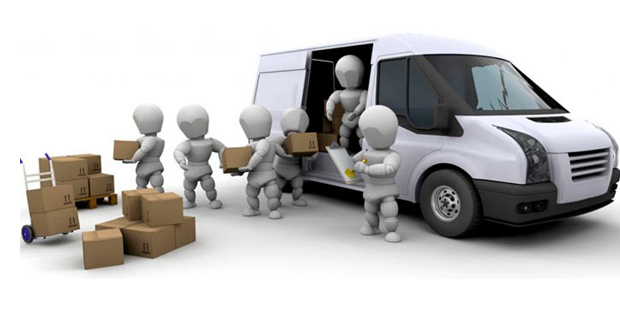 Консультационный пункт для потребителейДЛЯ ПОЛУЧЕНИЯ КОНСУЛЬТАЦИИ ЖДЁМ ВАС ПО АДРЕСУ:Г.ЖЕЛЕЗНОГОРСК-ИЛИМСКИЙ,КВАРТАЛ 3, ДОМ 40ТЕЛ.3-05-29